LJETNI KOŠARKAŠKI KAMPBIOGRAD 2019 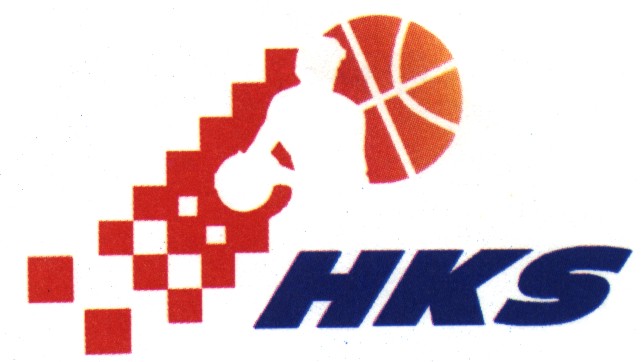 OBRAZAC ZA PRIJAVU*cjelokupna uplata za kamp mora biti izvršena najkasnije do 15.06.2019.Ispunjene prijavnice slati na mail adresukamphks@hks-cbf.hrIZJAVA: Slanjem ovog obrasca prihvaćamo sva pravila i uvjete košarkaškog kampa „Biograd 2019“ koje je postavio organizator, Hrvatski košarkaški savez.  Potvrđujem da je prijavljeni polaznik kampa  zdravstveno sposoban i da ima primjereno osiguranje. U protivnom, suglasni smo da naše dijete sudjeluje u radu kampa na našu odgovornost, a vjerodostojnost potvrđujemo potpisom i slanjem ove prijave.Potpis roditelja                                                                                                                     IME I PREZIME DATUM ROĐENJAVISINAVISINAKOŠARKAŠKO ISKUSTVO (zaokruži)da / neADRESA STANOVANJATELEFONGSMGSMe-mailSMJENA23.06. – 29.06.23.06. – 29.06.29.06. – 05.07.29.06. – 05.07.OZNAČI SA „X“ U KOJOJ SMJENI ŽELIŠ SUDJELOVATIKLUBPLAĆANJEU RATAMAU RATAMAJEDNOKRATNOJEDNOKRATNOOZNAČI SA „X“ NA KOJI NAČIN ŽELIŠ IZVRŠITI UPLATU    NAPIŠI  „BUS“  ako želiš putovati s busom koji polazi iz Zagreba  (dodatnih 100 Kn)*vrijeme i mjesto polaska biti će javljeno naknadno*KONTAKT OSOBA /jedan od roditelja/KONTAKT OSOBA /jedan od roditelja/KONTAKT OSOBA /jedan od roditelja/IME I PREZIMEBROJ TELEFONAE-MAIL ADRESA